ScienceForces and magnetsFrictionPush, pull and twistNorth and south poles of a magnetMagnet fieldsRocksComparing and classifying rocksFossilsSoilsMusicBalladsIdentify the key features of a ballad.Perform a ballad using actionsSing in time and in tune with a song and incorporate actions.Write a verse with rhyming words which tell part of a story.Perform their lyrics fluently and with their actionsSpanishIntroductionWhere is Spanish spoken around the World?What is your name?How are you?Numbers 1-31HistoryStone Age to Iron AgeOrder Stone, Bronze and Iron ages Shelters and how they livedWeapons and toolsHistorical finds and impact on daily lifeCompare and contrast Stone and Bronze ageBrackenwood Junior School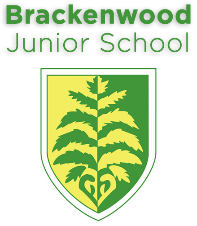 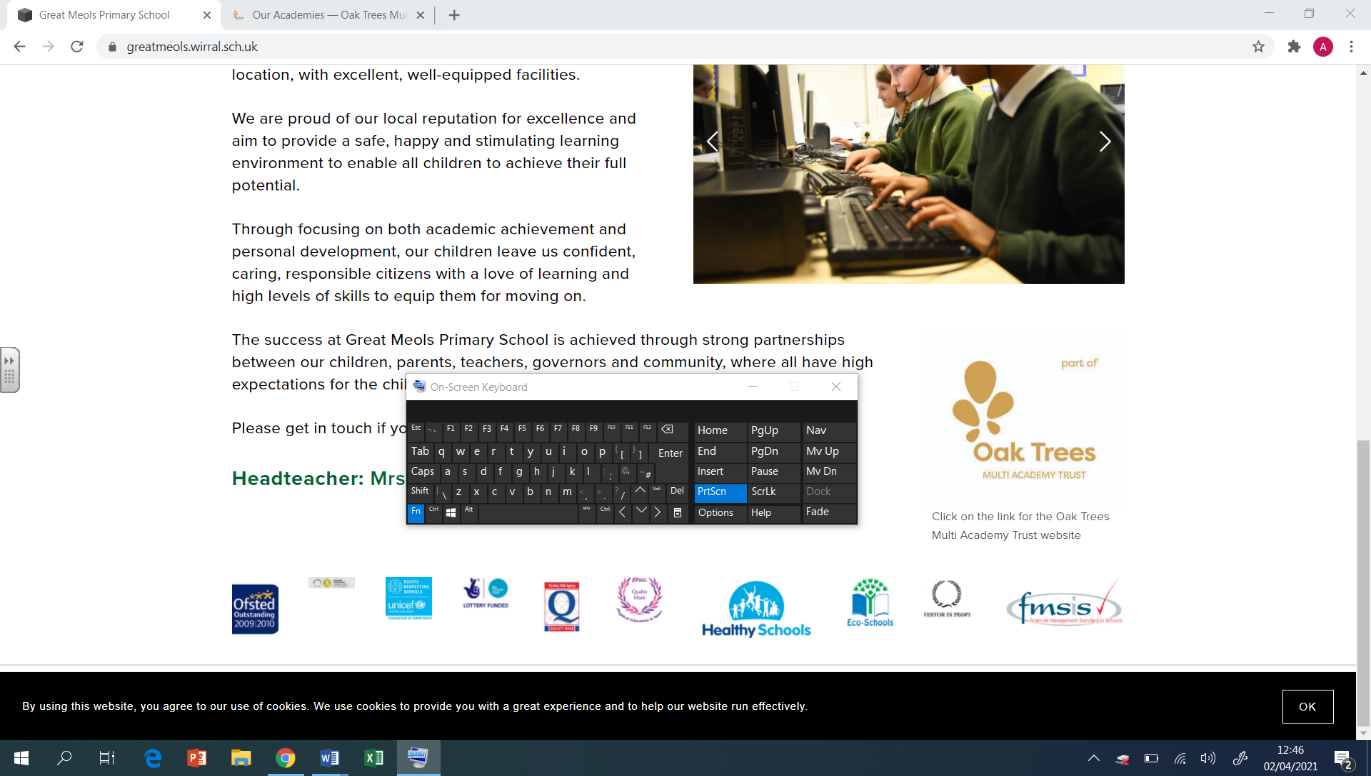 Y3Autumn OverviewPETag RubgyModern DanceGymanstics-Level and TravelBasketballGeographyTo know the difference between the UK, Great Britain and the British Isles nd locate major cities in the UK using the 8 point compass To use a legend to find areas of higher ground on a mapTo name and locate seas surrounding the UK and identify ways land has changed over time To name and locate major rivers in the UKTo name and locate lakes using topographical mapsTo define a county and locate our local countiesDTDesign and make a money pouch: Examine existing products to inform our designCreate initial designs Create a final design sketch including labels and a basic step-by-step processCreate a prototype of our final designUse a variety of stitches to secure our materialREDiwali/ HinduismLook at religious buildings, festivals, rituals, celebrations and symbolsThat people of different religions  may believe in different things and practise in different waysChristmasUse music, drama and dance to retell familiarComputingChildren will develop their understanding of digital devices, with an initial focus on inputs, processes, and outputs.Learners will use a range of techniques to create a stop-frame animation using tablets.Explore how to safely explore their online community.ArtLight and Shade- Drawing and Painting Experiment with different grades of pencil and other implements. Plan, refine and alter their drawings as necessary.Use their sketchbooks to collect and record visual information from different sources.Use different media to achieve variations in line, texture, tone, colour, shape and pattern.Mix a variety of colours and know which primary colours make secondary colours.PSHEFamily and RelationshipsLearning: how to resolve relationship problems; effective listening skills and about non-verbal communication. Looking at the impact of bullying and what action can be taken; exploring trust and who to trust and that stereotyping can exist.